岗位表
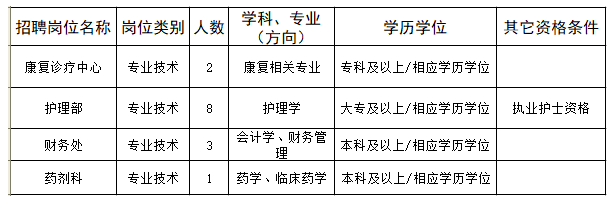 